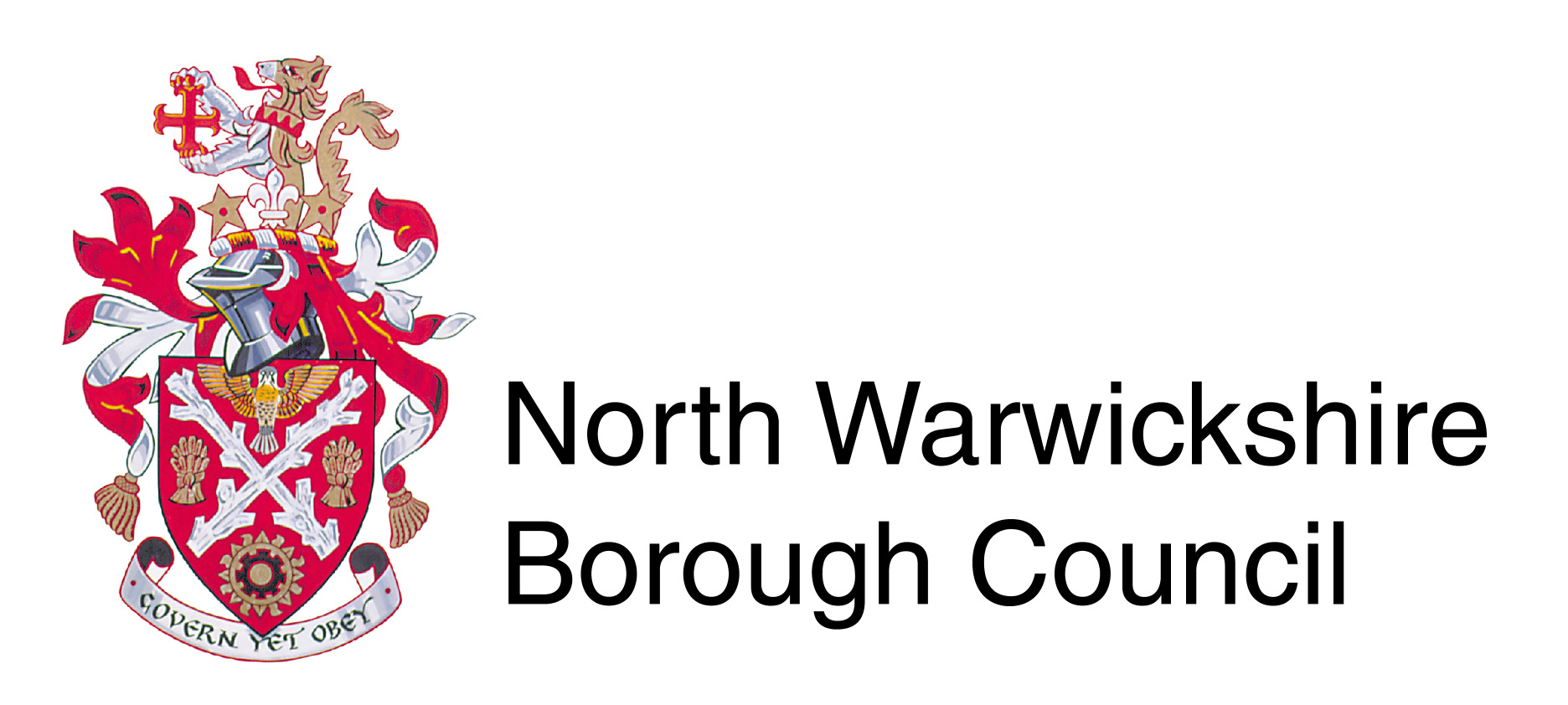 Application Form for Street Naming & Numbering 01 April 2024 – 31 March 2025New single properties, which require postal addresses, should complete Sections ‘A’ & ‘B’Existing PAF registered properties, which require a name or number change, should complete Sections ‘A’ & ‘C’New developments of more than one property, should complete Sections ‘A’ & ‘D’To register a commercial/business address, please complete Sections ‘A’ & ‘E’Address query/problem eg. Property not registered or incorrect details held on the Royal Mail Postal Address File (PAF database), please complete Sections ‘A’ & ‘F’Section APlease provide details to which correspondence is to be sent:Name:Address:Postcode:						Tel:E-mail:Date:Section B – Planning Application Number PAP/_ _ _ _/_ _ _ _Please note – New properties will be numbered where necessary and letter suffixes added to infill development (eg. 3A) If required, proposed name of property:(We will consult with Royal Mail to ensure that there is no duplication in the area)Please provide a map showing the location of the property.Section CExisting property name changes may take place ifYou are the owner of the property. If you are not, then you will need to provide written confirmation from the owner.The current nameplate does not form part of the structureCurrent name of property:Proposed name of property:2nd Choice:					3rd Choice:(We will consult with Royal Mail to ensure that there is no duplication in the area)Please provide a map showing the location of the property.Section D – Planning Application Number PAP/_ _ _ _/_ _ _ _Developers of sites of more than one property need to send in a location plan and a site layout plan showing the plot numbering.  If the development includes the need for new street/road names then please provide three suggestions in order of preference, together with the reasons for the choice of name/s1)2)3)(We will consult with Royal Mail to ensure that there is no duplication in the area)Section EPlease provide details of the proposed commercial/business address/es below:Please provide a map showing the location of the premises to be registered.Section FPlease provide details of the anomaly/problem with the addressPlease provide a map showing the location of the propertyTable of ChargesPayment can be made by cheque (made payable to North Warwickshire Borough Council)or by card by telephoning our Contact Centre on 01827 715341 stating that you wish to pay for a Street Naming & Numbering application.If you require any further information please contact:-Street Naming & NumberingNorth Warwickshire Borough CouncilThe Council HouseAtherstoneCV9 1DETelephone: 01827 719277E-mail: SNN@northwarks.gov.ukPlease return completed forms, plans and the appropriate fee where necessary to:Street Naming & Numbering Borough CouncilThe Council HouseAtherstoneCV9 1DEFeeNew Development (Residential and Commercial)£145.00 application fee + £40.00 per propertyAmend a Development layout after confirmation (per plot)£40.00Naming of a New Street£190.00Rename/Renumber a PAF registered property(including adding a name)£82.00Correcting an address anomaly£40.00Confirmation letter to solicitors/others£32.00